83rd Annual SessionGrand Assembly of NevadaInternational Order of the Rainbow for Girls
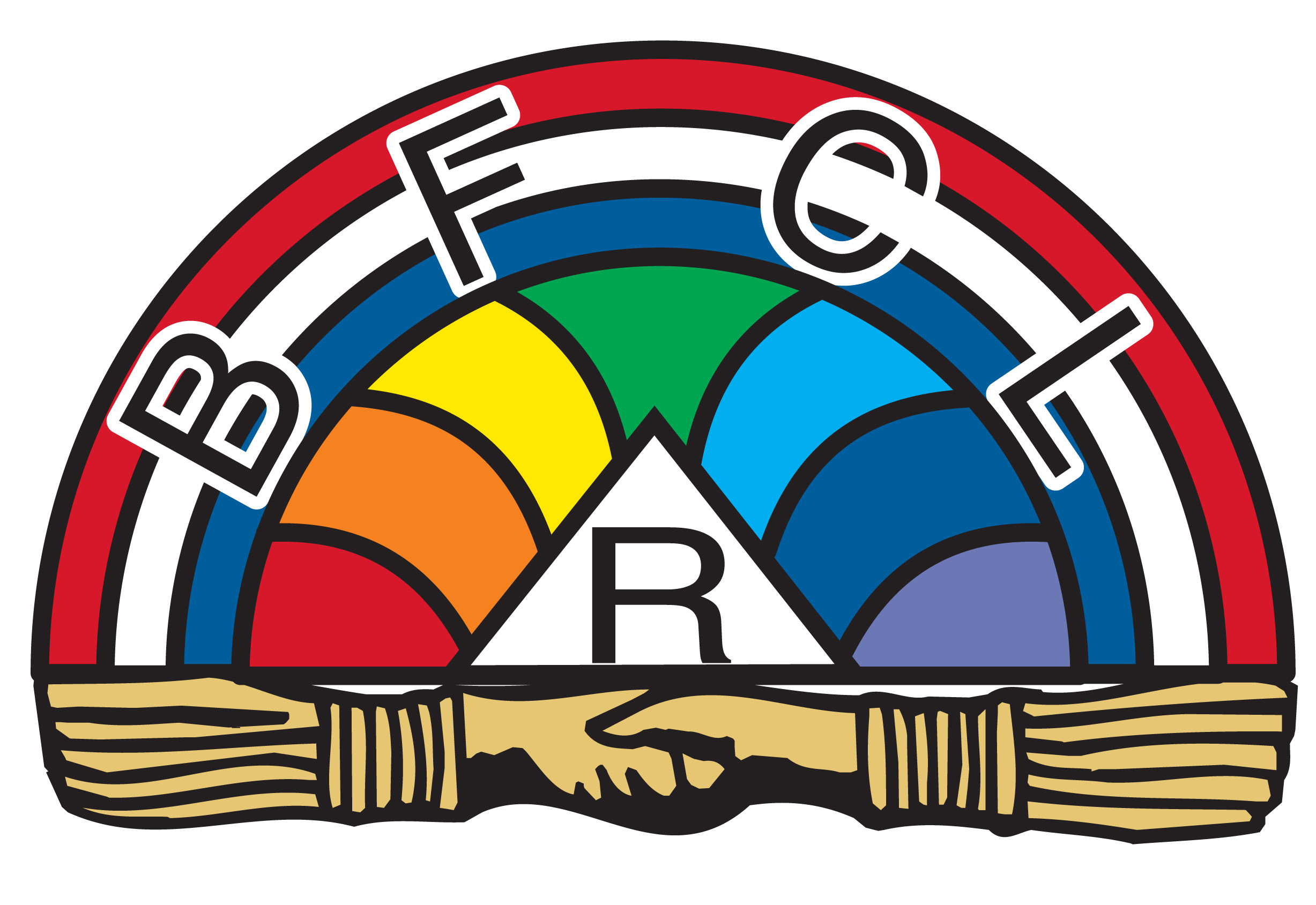  “Let’s Chase the Adventure”June 17 - 20, 2017  Peppermill Resort Spa CasinoReno, NevadaImportant Notes:All Grand Assembly events, except Fun Night, occur at the Peppermill Resort Spa Casino, in the Tuscany Ballroom.  The hotel phone is: 1-866-821-9996.A First Aid Room is available; please ask an adult in the West for assistance.Please be sure all cell phones and other electronic devices are turned off while in the Grand Assembly Room.ONLY our official photographers may take pictures during closed sessions.  Flash drives (with all Grand Assembly photos) may be purchased through Grand Assembly Registration.Ways & Means will be open before and after each Session; Ways and Means will be closed during Sessions.Minor scheduling changes are inevitable in any program.FRIDAY, June 16, 2017Dress check for Grand Officers, Personal Pages OFFICIAL PHOTO SCHEDULE          2017 Grand Officers, State Rainbow Dad, Personal PagesMarch-In practiceGrand Officers’ Party (includes Personal Pages) – hosted by GACSATURDAY, June 17, 2017Grand Assembly Registration open throughout the day.** GRAND ASSEMBLY ROOM IS CLOSED FOR PRACTICE **7:00 am:  Breakfast Buffet (GO, Pages, Grand Deputies/Directors, SRD, SD; others if meal ticket purchased)8:00 am:  Grand Officer practice – Grand Assembly Room12:00 pm:  Practice Lunch (GO, Pages, Grand Deputies/Directors, SRD, SD; others if meal ticket purchased)4:45 pm:  Grand Cross of Color Team practice – Grand Assembly Room5:00 pm:  Fun Night!  Reno Ace’s vs. Las Vegas 51’s – Aces Ballpark, Greater Nevada Field     Buses begin transportation to ballpark; buses will run continuously until all guests are transported                 All you can eat BBQ (included in Fun Night event ticket) 9:30 pm:  Buses begin transportation to Peppermill 1 hour following Baseball Game:  CURFEW   SUNDAY, June 18, 20177:00 am – 8:00 am:  Breakfast Buffet - if meal ticket purchased or on your own8:00 am - 3:00 pm:  Grand Assembly Registration open9:30 am – 11:00 am:  Fingerprinting and Background Checks available from Sunset Notary Services~All ADULT workers must complete both prior to October 1, 2017~** GRAND ASSEMBLY ROOM CLOSED FOR PRACTICE **8:30 am - 10:30 am:  Grand Choir practice – Grand Choir members, Grand Choir Director, Grand Musician and                                   Director of Grand Assembly Music10:15 am:  Grand Choir March-in practice with Director of Grand Officers10:15 am:  WA/PWA March-in practice with Director of Grand Officers10:15 am:  Grand Assembly Flag Bearer March-in practice with Supreme Deputy10:30 am - 10:45 am:  Vesper Service practice with Mrs. Hatfield, Grand Deputy                 10:50 am:  Doors to Grand Assembly Room open 11:00 am:  Vespers Service - Open to Family and Friends 11:30 am:  General Luncheon – if meal ticket purchased or on your own 11:30 am:  Grand Cross Lunch – Masters/Designees of the Grand Cross Only12:45 pm:  Grand Cross Designates enter Temple of Silence  1:00 pm:  Grand Cross Degree - Grand Assembly Room 1:30 pm – 2:45 pm:  Fingerprinting and Background Checks available from Sunset Notary Services~All ADULT workers must complete both prior to October 1, 2017~2:30 pm:  Adult Leadership Team Photo – Grand Deputies, Directors, Supreme Deputy, Adult GEB2:55 pm:  PRE-SESSION ANNOUNCEMENTS – Megan and Dylan Sakelarios, SRD, PSRDs3:00 pm:  OPENING of the 83rd GRAND ASSEMBLY of NEVADA - Open to Family and Friends Call to Order – Shelby Brandt, Jr. PGWA Entrance of WA/PWAs and Grand Choir            Entrance of 2017 Grand Officers and Personal Pages Formal March-In – 2017 Grand Officers Escort of GWA to Grand EastWelcome – Megan Sakelarios, GWA  Flag Presentations and Tributes  American Flag – Trynn Reymer, Mt. Rose #13 and Gennie Rittman Hudson, Specialist, US Army and                            Past Grand CharityChristian Flag – Ashley Lusk, Las Vegas #9 and Amanda Downing, Past Grand Representative      Nevada Flag – Maranda Templeton, Mt. Rose #13 and Logan Howell, Past Grand Patriotism            Rainbow Flag – Katherine Bailey, Las Vegas #9 and Sawyer Bernhard, Past Grand American Flag Bearer   Welcome to Grand Assembly – Mr. Torry Thompson, State Rainbow Dad Dedication to 2017 Grand Assembly Committee – Megan Sakelarios, GWAIntroduction of 2017 Grand Officers – Megan Sakelarios, GWA  Invocation – Mr. Torry Thompson, State Rainbow Dad Ceremony to Pledge – Grand Officers on Membership Team and Personal Pages Pledge Presentation to GWA – Pledge MembersRainbow Camp Report – Lesley Lechuga Gomez, GWAA Escort - Nevada Jobs Daughters, Northern California DeMolay Association  Greetings - Youth LeadersMiss Jessica Solon, Miss Nevada Job’s Daughter 2016-2017 	      Mr. Jake Eres, Past Master Counselor, Northern California DeMolayParents’ Ceremony and Presentation – 2017 Grand OfficersIntroduction of GWA’s Family – Megan Sakelarios, GWA4:30 pm:  Open to Affiliated Members, Parents and Grandparents only (time is approximate)Verification of MembersGrand Choir Performs “I’d Like to Teach the World to Sing”   Ritualistic Opening – 2017 Grand Officers   Formal Escort - Please retire one group in advance for escort; PGO: please retire while Grand Choir is singing  Current/Past Supreme Officers Supreme Deputies   Current/Past/Emeritus Grand Deputies - all jurisdictions Current Directors - all jurisdictions Current/Past Grand Worthy Advisors - all jurisdictions Current Grand Officers - other jurisdictionsGrand Choir Performs “Rather Be”  Past Grand Officers should retire to the West at this time for escort.Formal Escort, continuesPast Grand Officers - all jurisdictions NV Grand Assembly Board of Directors and Grand Executive Committee Members - all jurisdictionsGrand Assembly Committee Members - Nevada Current/Past Was and MAs - all jurisdictions Girls of the Year for Membership and Service in Nevada Current/Past State Rainbow Dads in all Jurisdictions, Current Assembly Rainbow Dads in Nevada6:00 pm:  Open to Family and Friends (time is approximate)Grand Choir Performs “Wonderful World” NOAH Report – Mrs. Lisa CoxAlumni Association Report – Mrs. Diane Hatfield   Grand Representative Reports         Connecticut/Massachusetts; North Dakota/Texas; Missouri/Pennsylvania; Arizona/Colorado  Assembly Entertainment           Boulder #8; Sparks #3 (Following Entertainment, assemblies may remain in costumes.)Grand Representative Reports  	South Carolina/Washington/Idaho; Maryland/North Carolina; Virginia  Remarks – Mrs. Joanie Jacka, Supreme Worthy Associate Advisor	Talent ShowCarolyn Coffman, Daylite #22; Leah Bouchard, Reno #1; Andrea Boltes, Daylite #22; Trynn Reymer, Mt. Rose #13; Catrina Auglubat, Reno #1; Margaret Washington, Daylite #22Grand Recorder’s Announcements – Tiffany Coulson, Grand Recorder   Presentations – 2017 Grand OfficersProclamation – Kailynn Yetter, Grand Drill LeaderRetiring March - 2017 Grand OfficersImmediately following Session:  OFFICIAL PHOTO SCHEDULE     Current/Past Grand Officer FAMILY Pictures (all G. Faiths, all G. Recorders, etc.)  7:30 pm:  Dinner - if meal tickets purchased or on your own10:00 pm: CurfewMONDAY, June 20, 2017 7:00 am - 8:00 am: Breakfast Buffet - if meal ticket purchased or on your own7:45 am: OFFICIAL PHOTO SCHEDULE  Assembly Group Photos – Reno #1, Sparks #3, Las Vegas #9, Mt. Rose #13, Tonopah #158:00 am:  Grand Assembly Registration opens8:00 am:  Initiation Candidates meet with GWA, Grand Faith, and Grand Drill Leader – Grand Assembly Room 8:15 am:  Grand Choir, WA/PWAs, Personal Pages, Grand Officers line up8:30 am:  Open to Affiliated Members, Parents and Grandparents only  Call to Order – Vanessa Harms Nelson, PGWA   Entrance - Grand Choir, WA/PWAs, Personal Pages and 2017 Grand Officers Formal March In – 2017 Grand OfficersProclamation – Kailynn Yetter, Grand Drill LeaderPledge of Allegiance, Sing “America” Dedication to Director of Grand Officers and 2017 Personal Pages – Megan Sakelarios, GWA  Introduction of Mother Advisor for Grand Assembly, Ms. Augusta Irvin, Mother Advisor, Carson #7Verification of Members  Grand Choir Performs “I Don’t Wanna Be” Initiation – 2017 Grand Officers  Introduction of Class of Initiates – Derika Ellithorpe, Grand FaithSpecial Welcome to New Members - Mr. Torry Thompson, SRD Escort, continued Order of the Eastern Star  General Grand Chapter Members  Worthy Grand Matrons/Patrons - all jurisdictionsPast Grand Matrons/Patrons - all jurisdictions  Elected Grand Officers of the Order of the Eastern Star - all jurisdictionsWorthy Matrons and Worthy Patrons - all jurisdictions Most Worshipful Grand Masters - all jurisdictions Past Grand Masters - all jurisdictions Shrine Potentate      Elected Grand Officers of the Grand Lodge - all jurisdictions                 Worshipful Masters - all jurisdictions            Adult Youth Group Leaders in Nevada Greetings – Worthy Grand Matron and Worthy Grand Patron Greetings – Illustrious Potentate Greetings – Most Worshipful Grand Master in NevadaGrand Choir Performs “Small World”Grand Recorder’s Annual Membership Report – Tiffany Coulson, Grand Recorder   Introduction of Membership Team – Megan Sakelarios, GWAReport of Membership Team – Derika Ellithorpe, Grand FaithAnnounce Girls of the Year for Membership and Assembly Membership Award – Derika Ellithorpe, Grand Faith Recorder’s Announcements - Tiffany Coulson, Grand Recorder  Memorial Service – 2017 Grand Officers   Proclamation – Kailynn Yetter, Grand Drill Leader** Please exit the Grand Assembly Room in silence, when dismissed by Personal Pages. **12:00 pm:  All Member Luncheon      ALL Nevada Rainbow Girls initiated since last Grand Assembly will be seated with the Membership Committee1:30 pm:  Open to Family and FriendsGrand Officers’ Pantaloon ParadeSpecial EntertainmentCall to Order – Carson Assembly #7 Entrance - Grand Choir, WAs/PWAs, Personal Pages, 2017 Grand Officers Formal March In – 2017 Grand OfficersProclamation – Kailynn Yetter, Grand Drill Leader   Welcome from the Peppermill Resort Spa CasinoDedication to Carson and Tonopah Assemblies – Megan Sakelarios, GWA   Special Appreciation – Megan Sakelarios, GWA  State Rainbow Dad’s Report - Mr. Torry Thompson, SRD  Introduction of GWA’s Family – Megan Sakelarios, GWAGrand Choir Performs - “Seasons of Love”  Grand Representative ReportsOregon/International Jurisdictions; Arkansas/Maine; Kentucky/Vermont; Montana/Tennessee; Hawaii/KansasIntroduction of Grand Choir – Carolynn Coffman, Grand Choir Director S-T-R-E-T-C-H - to the “Chicken Dance” in honor of OUR Mrs. Margaret Kofoed, PSWAQuotes and Mascot Clues – Megan Sakelarios, GWA   Grand Lecturer’s Message – Kailynn Yetter, Grand Lecturer Grand Representative Reports  Alabama/New Jersey; Alaska/Indiana; Louisiana/Michigan; New Hampshire/Rhode IslandIntroduction of Public Relations Team – Megan Sakelarios, GWAGrand Assembly Awards for Assembly Scrapbooks and Assembly Fabric Grand Historian’s Report – Brittani Snook, HistorianRepresentative Report, Philippines – Carolyn Coffman, Grand Choir DirectorAssembly Entertainment   Las Vegas #9; Tonopah #15; Daylite #22 (Following Entertainment, assemblies may remain in costumes)Wishing Well, Experience Raffle, WillsRecorder’s Announcements – Tiffany Coulson, Grand Recorder  Presentations – 2017 Grand OfficersProclamation – Kailynn Yetter, Grand Drill LeaderRetiring March – 2017 Grand Officers4:00 pm:  OFFICIAL PHOTO SCHEDULE           Assembly Group Photos – Carson #7, Boulder #8, Winnemucca #10, Ben Franklin #21, Daylite #22 5:00 pm:  Grand Banquet  7:00 pm:  Open to Family and FriendsIntroduction of 2017 Grand Family and their Escorts Call to Order – Jennifer Lewis, PGWA, and Melissa Teston, PG Faith Entrance - WA/PWAs, Personal Pages and 2017 Grand Officers Formal March In – 2017 Grand OfficersProclamation -- Kailynn Yetter, Grand Drill LeaderDedication to Mrs. Haartz and Mrs. Jacka – Megan Sakelarios, GWA Recognition of Grand Officers’ Parents – Megan Sakelarios, GWA Statewide Service Project Report and Presentation to Honor Flight of Nevada – Megan Sakelarios, GWA  Announce Girls of the Year for Service and Assembly Service Award – Megan Sakelarios, GWA Assembly EntertainmentMt. Rose #13; Ben Franklin #21; Reno #1 and Winnemucca #10 Grand Representative Reports  Oklahoma/Nebraska; California; Florida/New York Tour Director Report – Mrs. Kim Butler, Tour DirectorIntroduction of Fund Raising Team – Megan Sakelarios, GWAReport of Fund Raising Team – Caitlin Katzenbach, Grand Charity; Chaslynn McAllister, Grand Hope Announce Scholarship Awards – Chaslynn McAllister, Grand Hope Ribbon Ceremony, Kailynn Yetter, Grand LecturerGrand Assembly Awards for Assembly Waivers and Banners; GO Pantaloons and Mascots; Grand Choir Mascots;            Personal Page BasketsProficiency Awards – Mrs. Vanessa Nelson, Director of ProficiencyRelinquishing of Grand Officer Pins – 2017 Grand Officers Announcements – Tiffany Coulson, Grand Recorder Announcements - Mrs. Heidi Haartz, Supreme DeputyPresentation to GWA, 2017 Grand Assembly CommitteePresentations – 2017 Grand OfficersQuotes and Mascot Clues – Megan Sakelarios, GWAProclamation – Kailynn Yetter, Grand Drill Leader Retiring March – 2017 Grand OfficersEntertainment – Shelby Brandt, Jr. PGWAGrand Officers’ PROTEST!Announcement of 2017-2018 Grand Officers One hour after Grand Officer Announcements:  Curfew TUESDAY, June 21, 20177:00 am – 8 am: Breakfast Buffet - if purchased or on your own 8:00 am:  New Grand Line Officers Meeting with SD, Director of Grand Officers – Grand Recorder’s Desk9:00 am:  Open to Family and Friends Call to Order – Joanie Jacka, Supreme Worthy Associate Advisor Entrance - Grand Choir, WA/PWAs, Personal Pages and 2017 Grand Officers Formal March In – 2017 Grand OfficersProclamation – Kailynn Yetter, Grand Drill LeaderPledge of Allegiance, Sing “America” Dedication to 2017 Grand Officers – Megan Sakelarios, GWA Grand Assembly Awards for Grand Representative Reports and Assembly EntertainmentGrand Treasurer’s Report – Melyssa Ebbert, Grand Treasurer Quotes – Megan Sakelarios, GWAGrand Choir Performs: “Singin’ in the Rain” Grand Worthy Advisor’s Report – Megan Sakelarios, GWA9:30 am:  Open to Affiliated Members, Parents and Grandparents only Verification of MembersGrand Choir Performs: “Life is a Highway”Majority Degree - Majority Officers  NOAH Presentation     The “Lighter Side” of Majority – Brady Jo Willis Janes, PGWAPresentation to GWA - GWA’s Assembly/Sister AssemblyPresentations - 2017 Grand OfficersMileage Report – Kailynn Yetter, Grand Drill Leader Wishing Well – Megan Sakelarios, GWAAnnouncements – Tiffany Coulson, Grand RecorderGrand Choir Performs “How Far I Will Go”  Ritualistic Closing – 2017 Grand OfficersImmediately following Ritualistic Closing - Open to Family and Friends Retiring of Jewels – 2017 Grand OfficersRainbow Prayer, Rainbow Dreams, Grand Officers’ Circle – 2017 Grand OfficersImmediately following Session:Installation Practice for Installing Chaplain with Director of Grand OfficersMother Advisors meet with GEB to pay 2017-2018 Grand Officer and Grand Choir Fees – Grand Recorder’s Desk 12:00 pm:  Luncheons - if meal ticket purchased or on your own                   Grand Officers’ Lunch - 2017 and 2018 Grand Officers                   NOAH Lunch and Annual Meeting                   Gentlemen’s Lunch – 2017 and 2018 SRD, PSRDs, other gentlemen if meal ticket purchased                   GWA Mom Lunch - New GWA’s Mom with PGWA MomsImmediately following Grand Officers’ Lunch:  Installation Practice for 2018 Grand Officers and Installing Officers OFFICIAL PHOTO SCHEDULE4:00 pm:  Individual Photos of 2018 Grand Officer, Grand Deputies, Directors, Grand Executive Board (adults)4:20 pm:  Group Photo of 2018 Grand Officers, State Rainbow Dad, Supreme Deputy4:35 pm:  Individual Photos of girls serving as Worthy Advisor June 2017 – May 20185:00 pm: Grand Installation - Open to Family and FriendsWelcome - Alyssa Ball, PGWA, and Rebekah Bolshazy, PGWAAInstallation of Grand Officers and Grand Representatives – Installing OfficersCrowning Ceremony - Past State Rainbow Dads in Nevada Presentation of GWA Jewel – Megan Sakelarios, Jr. PGWAPresentation of Jr. PGWA Jewel – The Haartz and Sakelarios FamilyPresentations to 2018 Grand Worthy Advisor – 2018 Grand Officers, GWA’s Assembly and Sister AssemblyRemarks - Mrs. Heidi Haartz, Supreme DeputyAddress of the GWA – 2018 Grand Worthy AdvisorRainbow Prayer, Rainbow Dreams, Grand Officers’ Circle – 2018 Grand OfficersClosing of the 83rd Grand Assembly of Nevada11:00 pm:  Curfew 